Atividade- Alerta ao Sal                                Nome: Madalena Ribeiro                                                  Nº:13           Turma: DEste trabalho interdisciplinar integra uma atividade do projeto Eco-Escolas designada – Alerta ao Sal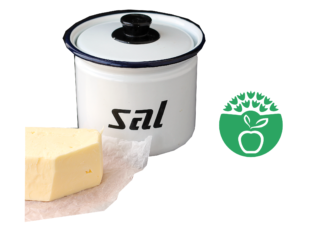  Com esta atividade pretende-se que seja realizada a verificação da quantidade de sal em alimentos consumidos em tua casa.Consulta o rótulo de 5 embalagens de produtos alimentares que a tua família consuma com frequência (enlatados, batatas fritas, patés, etc).Analisa os rótulos e faz o registo, na tabela seguinte, da quantidade de sal presente em cada produto alimentar, em gramas / porção do produto e também o valor da dose diária recomendada em %.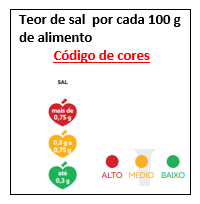 Em certos alimentos também existe um código de cores indicativo da quantidade de sal nos alimentos. Observa se os teus alimentos têm este código de cores e regista-o na tabela Numa folha, elabora a lista anterior, com os cinco produtos selecionados não esquecendo de colocar o título da atividade, afixa na porta do frigorífico e tira uma fotografia (necessária para a atividade do Eco – Escolas).Faz uma reflexão em conjunto com a tua família sobre esta atividade e:Indica um alerta sobre os malefícios do consumo excessivo de sal.A maior parte do sódio que nós precisamos (75%) encontra-se naturalmente nos alimentos. Sendo assim, só precisamos de 5g de sal por dia segundo a OMS, sob a forma de tempero. O excesso de sal pode provocar problemas silenciosos como a hipertensão que só se pode detetar através da medição da tensão arterial. Outros problemas associados ao excesso de sal são o cancro do estomago e obesidade.Indica uma forma de minimizar o consumo de sal em casa.Utilizar especiarias em vez sal recorrendo a ervas, especiarias, lima, limão vinagre.No início deste ano, nas aulas de Físico Química aprendeste que todos os materiais são constituídos por corpúsculos: átomos, moléculas e iões. Identifica o tipo de corpúsculos constituintes do sal presente nos alimentos.Iões.Escreve o nome do sal que está presente nos alimentos.Cloreto de sódio.Escreve a sua fórmula química.NaCl.Na disciplina de Ciências Naturais estás a estudar os recursos naturais.O sal é um recurso renovável ou não renovável.Renovável.Classifica o sal quanto à natureza do recurso.Recuso mineral.                 Trabalho interdisciplinar- Ciências Naturais e Físico química    I 8º ano                                                                                                                         Produto alimentarQuantidade de sal em g/ porção do produtoDose diária recomendada DDR / %Cor- código de coresOreos0,95g/100gMaionese1,7g/100g5%Salsichas1,7g/100gFarinha c/ fermento2,00g/100gMassa0,03g/100g0,01%